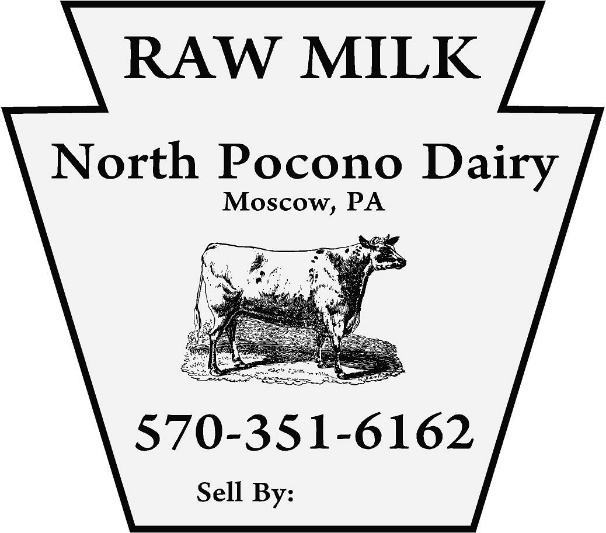 t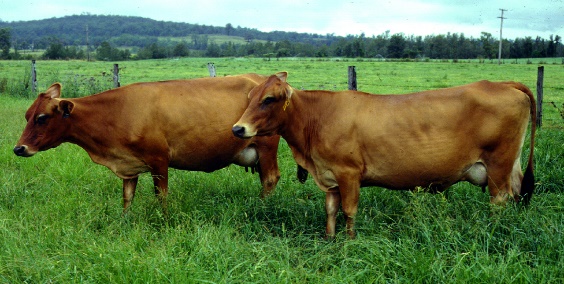 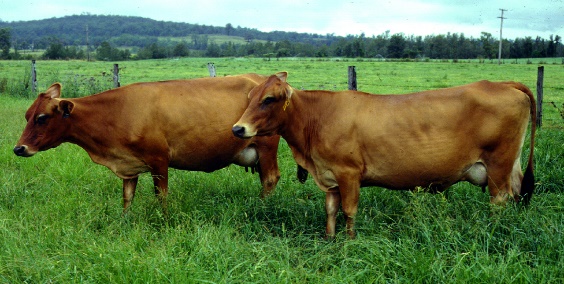 